	บันทึกข้อความ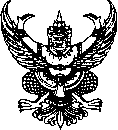 ส่วนราชการ                                         ที่   อว ๐๖๕๔.๐๔/	วันที่               เรื่อง   เสนอรายชื่อคณะกรรมการจัดทำรายละเอียดคุณลักษณะเฉพาะของพัสดุ คณะกรรมการพิจารณาผลการประกวดราคา และคณะกรรมการตรวจรับพัสดุ ของงานซื้อ/งานจ้าง..............(ระบุชื่อรายการครุภัณฑ์/โครงการ)............................................ด้วยวิธีประกวดราคาอิเล็กทรอนิกส์ (e-bidding)เรียน	คณบดีคณะวิศวกรรมศาสตร์ด้วยสาขา/หลักสูตร............................ มีความประสงค์จะซื้อ/จ้าง............................................. (ระบุชื่อรายการครุภัณฑ์/โครงการ)...................................................... วงเงินงบประมาณ......................บาท โดยเบิกจ่ายจากเงินรายได้ ประจำปีงบประมาณ ...............ด้วยวิธีประกวดราคาอิเล็กทรอนิกส์ (e-bidding) เพื่อให้เป็นไปตามพระราชบัญญัติการจัดซื้อจัดจ้างและการบริหารพัสดุภาครัฐ พ.ศ.๒๕๖๐ และระเบียบกระทรวงการคลังว่าด้วยการจัดซื้อจัดจ้างและการบริหารพัสดุภาครัฐ พ.ศ.๒๕๖๐ จึงขอเสนอรายชื่อคณะกรรมการจัดทำรายละเอียดคุณลักษณะเฉพาะของพัสดุและกำหนดราคากลาง รายชื่อคณะกรรมการพิจารณาผลการประกวดราคาอิเล็กทรอนิกส์ และรายชื่อคณะกรรมการตรวจรับพัสดุ  ดังต่อไปนี้1. คณะกรรมการจัดทำรายละเอียดคุณลักษณะเฉพาะของพัสดุและกำหนดราคากลาง ประกอบด้วย     						ประธานกรรมการ               					กรรมการ                        				กรรมการ๒. คณะกรรมการพิจารณาผลการประกวดราคาอิเล็กทรอนิกส์  ประกอบด้วย     						ประธานกรรมการ               					กรรมการ                        				กรรมการ๓. คณะกรรมการตรวจรับพัสดุ ประกอบด้วย     						ประธานกรรมการ               					กรรมการ                        				กรรมการจึงเรียนมาเพื่อโปรดพิจารณา(พิมพ์ชื่อเต็ม)หัวหน้าสาขา/หัวหน้าหลักสูตร